2016年11月19日福建事业单位联考（厦门卷）参考解析1.【答案】B【解析】2016年11月2日发布的党的十八届六中全会审议通过的《关于新形势下党内政治生活的若干准则》和《中国共产党党内监督条例》。《准则》和《条例》紧紧围绕全面从严治党这个主题，继承和发扬党的优良传统和宝贵经验，充分反映党的十八大以来党中央全面从严治党的新经验新成果，并结合新的实践提出一系列新观点新举措，为新形势下加强和规范党内政治生活、加强党内监督提供了根本遵循，对于推进党的建设新的伟大工程，更好进行具有许多新的历史特点的伟大斗争、推进中国特色社会主义伟大事业，具有重大现实意义和深远历史意义2.【答案】D【解析】二十国集团(G20)领导人第十一次峰会于2016年9月4日至5日在我国杭州举办，这次峰会以“构建创新、活动、联动、包容的世界经济”为主题。3.【答案】A【解析】心中有信仰，脚下有力量，这句话里的信仰是一种意识，脚下有力量是意识的能动性。选A符合题意。选项B不符合题意。“靡不有初，鲜克有终”，这句话出自《诗经•大雅》。大致意思是，做事、为人、做官、为政，没有不能好好开头的，却少见能有好好到头的。这句话是提醒人们，善始容易、善终不易，虎头不难、蛇尾常见。体现了量变与质变的辩证统一。选项C不符合题意。内化于心，外化于行，强调知与行合一，体现了认识与实践的原理选项D不符合题意。千里之行，始于足下，体现了量变与质变的辩证统一。4.【答案】D【解析】正确处理好效率与公平的关系体现了解决问题需要重视事物之间的联系选项A未体现机遇，不符合题意。选项B	未体现出量的积累，不符合题意。选项C未体现出先进的理论，不符合题意。5.【答案】D【解析】 内因即事物的内部矛盾，外因即事物之间的矛盾。它们在事物发展过程中，同时需要，缺一不可。但两者的作用和地位是不同的。具体说：第一、内因是事物发展的根据，是第一位的原因。它是事物存在的基础，是一事物区别于他事物的内在本质。第二、外因是事物发展的外部条件，是第二位的原因。它能加速或延缓事物发展的进程。局部改变事物发展的面貌，在一定条件下，对事物的发展能否实现起决定性作用。第三、外因必须通过内因而起作用。外因对事物的发展有重大影响，有时能引起事物性质的变化。但不管外因的作用有多大，都必须通过内因才能起作用。随着互联网迅猛发展，新闻传播方式不断涌现，政府施政环境发生了深刻变化体现了外因，促成了政府做好舆情回应。所以本题的正确答案为D。6.【答案】A【解析】老、中、青三代人对于购车的观念不同，不论是收入水平如何差距，最终发现是三代人对于消费观念的不同造成的，所以本题的正确答案为A。7.【答案】D【解析】推进投资体制和行政审批体制改革，开放民间资本参与公共基础设施投资，也就是所谓的PPP合作模式。是当前福建经济开展的措施。选项A涉及到房地产行业，不全面，选项B政府为主导，仅仅依靠政府的财政措施不能解决民间投资严重落后于全国平均水平的状况，表述错误。选项C，加大与沿海省份的合作，而非内陆。8.【答案】B【解析】由于股票价格要受到诸如公司经营状况、供求关系、银行利率、大众心理等多种因素的影响，其波动有很大的不确定性。正是这种不确定性，有可能使股票投资者遭受损失。价格波动的不确定性越大，投资风险也越大。因此，股票是一种高风险的投资方式。债券中的企业债券风险性较高。“不要把所有的鸡蛋都放在同一个篮子里”的投资理念强调的是投资方式的风险性。要分散投资。故本题选B项。ACD项不符合题意故排除。9.【答案】A【解析】选择A，社会总需求是指一个国家或地区在一定时期内（通常1年）由社会可用于投资和消费的支出所实际形成的对产品和劳务的购买力总量。财政扶贫基金是指国家为改善贫困地区生产和生活条件，提高贫困人口生活质量和综合素质，支持贫困地区发展经济和社会事业而设立的财政专项资金，是社会总需求的一部分。它包括两个部分：一是国内需求，包括投资需求和消费需求。选项B不选，社会总供给是指一个国家或地区在一定时期内（通常为1年）由社会生产活动实际可以提供给市场的可供最终使用的产品和劳务总量。选项C说法错误，财政的作用在于促进社会公平，改善人们生活的物质保障。D选项中，因为题干的表述乜嘢涉及到到国民经济的整体运行状况，选属于无关选项，所以不选。10.【答案】C【解析】选项ABD属于再分配手段。11.【答案】C【解析】迁徙权不在现行宪法的规定之内。12.【答案】A【解析】《公安机关办理刑事案件程序规定全文》第十四条 根据刑事诉讼法的规定，刑事案件由公安机关管辖，但下列刑事案件除外：(一)贪污贿赂犯罪，国家工作人员的渎职犯罪，国家机关工作人员利用职权实施的非法拘禁、刑讯逼供、报复陷害、非法搜查的侵犯公民人身权利的犯罪以及侵犯公民民主权利的犯罪案件，经省级以上人民检察院决定立案侦查的国家机关工作人员利用职权实施的其他重大的犯罪案件;(二)自诉案件，但对人民法院直接受理的被害人有证据证明的轻微刑事案件，因证据不足驳回起诉，人民法院移送公安机关或者被害人向公安机关控告的，公安机关应当受理;被害人直接向公安机关控告的，公安机关应当受理;(三)军人违反职责的犯罪和军队内部发生的刑事案件;(四)罪犯在监狱内犯罪的刑事案件;(五)其他依照法律和规定应当由其他机关管辖的刑事案件。所以抢劫罪属于公安机关负责的案件。本题的正确答案为A。13.【答案】A【解析】公司法第一百七十四条 公司合并时，合并各方的债权、债务，应当由合并后存续的公司或者新设的公司承继。所以本题选择A。但是注意债权人告公司要以公司为被告公司。14．【答案】D解析：刑事诉讼中的强制措施，是指公安机关、人民检察院和人民法院为保证刑事诉讼的顺利进行，依法对刑事案件的犯罪嫌疑人、被告人的人身自由进行限制或者剥夺的各种强制性方法。包括拘传、取保候审、监视居住、拘留、逮捕。而D的驱逐出境是适用于外国人的附加刑。所以本题的正确答案为D。15.【答案】A【解析】考察特殊防卫权。对正在进行的行凶、杀人、抢劫等暴力性犯罪采取防卫行为，造成不法侵害人重伤或者死亡的，不属于防卫过当，不负刑事责任。而紧急避险适用的是无辜第三者的利益。题目属于针对不法侵害人。所以B、D排除。所以本题选择A。16.【答案】D【解析】A选项说“遏制腐败必须完善以刑法为核心的法律制度”的刑法为核心的说法错误，当完善以宪法为核心的法律制度。B严重阻碍公民行使权力的说法错误，公民行使的是法律赋予的权利，而不是权力，所以C表述错误。C消除司法不公的说法错误。D选项中，宪法的核心是保障公民权利，限制国家权力。它体现了国家的一切权利属于人民，人民是国家的主人，公民可以构筑反对腐败最坚固的公民防线，以制度和权利遏制权力腐败，推动国家整体法治进程。所以本题的正确答案为D。17.【答案】C【解析】题目并没有体现依法执政的说法，所以A排除，B减少政府职能的说法错误，D微观干预的说法错误，当今在转变政府职能的过程中我们更多的讨论政府的宏观管理职能。所以本题的正确答案为C。18.【答案】B【解析】“当地相关政府部门作出吊销该家餐馆的营业执照、并予以行政处罚的决定，在全市范围内开展餐饮业专项大检查、大整顿行动”体现了政府的市场监管职能。政府的经济调节职能是指政府通过制定和运用财政税收政策和货币政策，对整个国民经济运行进行间接的、宏观的调控。本题中，政府部门并没有制定财政政策和货币政策。社会管理职能体现在计划生育、保护环境等方面，公共服务职能体现在基础设施建设等方面。所以本题的正确答案为B。19.【答案】B【解析】“要坚信中华文化的核心价值能够获得全世界的认同”的说法体现了民族的就是世界的，我们要让中国被世界接受而非主导世界文化。本题为选非题。所以正确答案为B。20.【答案】B【解析】国家重大科技基础设施500米口径球面射电望远镜9月25日落成启用。500米口径球面射电望远镜被誉为“中国天眼”，是具有我国自主知识产权、世界最大单口径、最灵敏的射电望远镜。它的落成启用，对我国在科学前沿实现重大原创突破、加快创新驱动发展具有重要意义。所以本题的正确答案为B。21.【答案】BC。【解析】选项A说法错误，人们能够发挥主观能动性，实现主体与客体相同一。注意：主客体不可颠倒。选项D说法错误。成功改造事物的基础是发挥主观能动性。前提是尊重客观规律。22.【答案】AB【解析】“日行一善”微信群有个特别的群规，群友发出的红包不能抢说明价值观影响人们的行为选择，所以A正确，日行一善，积小善成大善说明事物的发展是从量变开始的。人们的价值选择因时而变，但不总是，所以C错误，D的说法错误，事物发展的总趋势是上升性。所以本题的正确答案为AB。23.【答案】CD。【解析】选项A说法错误，协调解决成员国间国际贸易争端与摩擦是国际世贸组织的作用；选项B，干预外汇市场表述错误，国的外交原则是不干涉他国内政，外国的汇率制度属于他国内政，我国不予干涉。24.【答案】ABC。【解析】排除选项D税收是国家为满足社会公共需要，凭借公共权力，按照法律所规定的标准和程序，参与国民收入分配，强制取得财政收入的一种特定分配方式。税收与其他分配方式相比，具有强制性、无偿性和固定性的特征。。25.【答案】ABC。【解析】排除选项D委任令为中央人事任免的文书，题干说国家机关。A狭义的法律，B，国务院制定的行政法规，C属于地方性法规26.【答案】BCD。【解析】相对刑事责任年龄即已满14周岁不满16周岁的人，犯故意杀人、故意伤害致人重伤或者死亡、强奸、抢劫、贩卖毒品、放火、爆炸、投放危险物质罪的，应当负刑事责任。27.【答案】AC。【解析】选项B不符合题意，人民代表大会制度是保障人民当家做主的主人翁地位；选项D与社保制度无关。排除。28.【答案】BD。【解析】习近平总书记勉励党员干部要弘扬井冈山精神，坚定理想信念，这体现了B 习近平总书记勉励党员干部打造血肉相连的干群关系，体现了D。坚持人民的主体地位不意味着“尊重人民群众的首创精神”，概念不同，弘扬井冈山精神是继承革命精神，不等于丰富和发展党的指导思想。所以本题的正确答案为BD。29.【答案】AC。【解析】中国真诚致力于推动国际关系更加民主化、国际秩序和国际体系更加公正合理发展是因为时代发展的潮流和自身根本利益对我们提出的要求，我国改革开放和现代化建设需要和平的国际环境。所以本题AC正确。B选项错误，我国与其他国家之间有共同利益，也有利益的差别和对立，D不符合题意，观点正确，但材料与综合国力的国际竞争无关。30.【答案】ABD。【解析】选项A，请示和报告只能用一种文种；选项D《贯彻中发[2015]3号文件的通知》缺少发文机关。B的错误与A相同，标题中的文种只能有一个。意见和涵是两种。所以本题的正确答案为ABD。31.【解析】B。第一空是由于身体抱恙，应该用“舒服”，表示身体上感到轻松愉快；“舒畅”表示心情上开朗愉快；“舒适”表示环境让人觉得安逸；“舒坦”表示心里的畅然，所以本题答案选B。32.【解析】D。“苦思冥想”比喻绞尽脑汁，深沉地思索；“朝思暮想”形容非常想念或经常想着某一件事，所以二者的意思不一致；“宽大为仁”指对人宽容、仁爱；“息事宁人”指指调解纠纷，使事情平息下来，消除事端，使人们平安相处，所以二者的意思不一致；“光彩夺目”指光彩极为鲜明，令人眼花缭乱；“光鲜亮丽”指漂亮,美丽,现在一般用于人,多指年轻女性，所以二者的意思不一致；“杀一儆百”和“杀鸡吓猴”都表示处死一个人，借以警戒许多人，二者意思一致。33.【解析】A。A是积极倾向，实事求是指从实际对象出发，探求事物的内部联系及其发展的规律性，认识事物的本质。BCD都是消极倾向，“哗众取宠”以浮夸的言行迎合群众，骗取群众的信赖和支持。“华而不实”比喻外表好看，内容空虚。“自以为是”认为自己的观点和做法都正确，不接受他人意见，形容主观，不虚心。34.【解析】C。第一个句子是可能性语气，第二个句子是否定，表示这种色彩不会流行，所以二者意思不一致。35.【解析】D。A选项可能是老师高兴，可能是我们高兴，所以“高兴”修饰成分指代不清；B选项“其他”修饰指代不清，可能指“其他学校”，也可能指“一个学校的其他领导”；C选项两行十七个字有歧义，是“两行共十七个字”，还是指“两行每行都是十七个字”。36.【解析】B。A选项可通过“管理型政府也仅仅属于工业社会这个历史阶段”同义替换，“这个历史阶段”指的就是人类特定的历史发展阶段，故A正确；C和D选项可通过文段尾句“如果我们自觉地建构起服务型政府的话，就能够引领人类走上后工业化之路”得到答案。B选项表述过于绝对，故排除，文段并未提及“最终模式”，属于无中生有的选项。故B选项为文段不能推出的结论。 37.【解析】B。文段首句提出社会问题，进而给出问题发生的几点原因，属于并列关系，概括起来就是制度的不健全和伦理的思考两大方面，故选B选项，全面概括了这两点。A和D两个选项都只说到其中的一个方面，不全面，故排除；C选项表述过于笼统，故排除。因此本题答案为B选项。38.【解析】C。文段前半部分客观阐述杨树的特点以及所面临的问题，转折关联词“但是”之后为文段重点句，首先提出一个问题，进而给出解决问题的对策，即“与松树共生”，故对应C选项为正确答案。39.【解析】A。文段首句为背景铺垫，第二句“他们”指的是网络文学，提出网络文学以大众阅读兴趣为依归，引导文段重点句，尾句进一步点明网络文学与广大读者之间的关系，即大众化属性，故根据主体排除法可选择A选项。40．【解析】C。重点是最后一句，前面在解说背景，最后引出重点语言艺术也是博大深邃的。41.【解析】B。文段第二行通过“与这种古代类人猿化石作比较研究”一句可知是通过比较的方法得出结论。文段尾句“古猿才有可能离开猿的系统而向着人的方向发展”为“只有…才”句式，故文段重点在论述古猿向人类发展的前提条件，即内因，故此题答案为B选项。42.【解析】C。实验结果“在人们的潜意识中，认为清洗不仅能洗掉污渍，也能洗掉心理上的内疚或自责等负面情绪。”是重点句，对应到C项。A只是洗手，B文段没有提到惩罚，D也是洗手。43.【解析】D。“一种责任”后面给出了具体解释，即转折词“但”引导的重点句，“随时开机的人丧失了独处的时间和乐趣，无法独处，就没办法反省、为未来定计划，也没办法摆脱生活的压力。”所以“一种责任”指的就是这句话的对立面，即“并非独处”，也就是要与社会人群保持联系，故此题答案为D选项。44.【解析】A。文段第二句论述社区小店为电商的新宠；第三句举例子说明，第四句解释原因，所以主体词是“社区小店”，答案选A。BCD主体词都不一致。45.【解析】B。第一句话为重点句，强调阅读可以让书成为有意义的事物；第二句为解释说明论述书籍没有人阅读只能是以沉默存在；故此题选B项。A项出现“更”属于强加比较，文段未出现；C项必要条件文段并未提及故排除；D项表述过于绝对，文段论述阅读使书变得有意义的一道程序，而非阅读了救一定有意义，故排除。46.【解析】D。贝尔纳获得了奖金，因为他抢救的是离出口最近的那一幅画，离出口最近的相比于其他的画是最有可能实现的目标。47.【解析】A。文段前半部分为中心句，强调政府的本职是便民。后半部分为反面论证解释说明部分，故此题选A项。B项为片面项非重点，故排除；C项便民“措施”没有必要前提是因为以管制为目的；D项为无中生有。48.【解析】A。重点句是最后一句，“微信却令这个社会渐渐去社交化”，也就是使人际关系越来越冷漠。49.【解析】B。A项根据文段首句“完整人体的形成是各细胞在特定基因编码的引导下发生的分化”完成的故A项表述错误；B项根据文段第二句话可以得出，故此题选B项；C、D项均为无中生有。50.【解析】D。定位原文，在文段第二句出现“既有‘王子’，便无法与庶民同罪”接下来第三句为解释说明内容，特权消失后，因金钱、权利、关系事实依然存在，故强调“隐形特权”故此题选D项。51.【解析】D。A通过“数字技术首先通过影响大脑，然后改变人们的思维和行为方式，才使世界得以改变”可知是错误的；B、C项文段没有体现；D通过“珠算特有的技巧，如左右手拨珠可以有效的开发孩子的左右脑、启迪智力、提高孩子的专注力和思维力。在这些方面，珠算甚至优于数字技术。”可知是正确的。52.【解析】B。第一句论述针对内需不振国家采取一些列政策。第二句论述对于购买高价房会产生严重“挤出效应”主体词为“高价房”故此题选B项。第三句为“挤出效应”的进一步解释说明。A项为文段首句解释说明的内容，故排除；C、D项为文段解释说明内容故排除。53.【解析】D。文段用“同时”、“此外”并列关系，从三个方面说明徽州商人以及绘画对建筑的影响。54.【解析】C。C通过最后一句“值得警惕的是，由于文化批评的乏善可陈，凌空骂架的微博、插科打挥的秀场、泛娱乐化的舞台、权利寻租的理论期刊……正在遮蔽主流批评并汇聚成新的话语阵地。”可知是正确的，A中的“文化的难以界说”文段中没有体现，B通过最后一句可知并没有成为主流阵地，D“社会的失序与混乱”文段中没有体现。55.【解析】C。第一句论述想成为有作为的年轻人内心需要如燃烧的火炬，但也会有其弊端；第二句为重点句，为反面论证强调只有向马克思主义问路才不会走向人生沼泽，故此题选C项。A项过于绝对并非不走“自己路”，而是要走的正确；B项为文段背景陈述；D项为无中生有。56.【答案】C【解析】观察图形，黑色三角形把图案分为了三个部分，分别为2,3,4个白色三角形。分别数各个选项的白的三角形个数，发现ABD从2到3到4的顺序为逆时针分布，C为顺时针分布。所以与众不同的选C57.【答案】B【解析】图案出现多个相同独立的个体，则考察元素个数，分别数元素个数分别为9,3,3,1.发现数列都为奇数。所以问号处选黑块个体为奇数的选项。选B58.【答案】C【解析】每幅图均出现黑色白色三角形，考察元素。分别数每一幅图中的元素个数为1（2,1,3）；2（3,2,6）；3（3,1,3）；4（2,3,5）；5（1,3,4）；6（3,3,9）。观察数列发现，第1,4,5幅图左边两个元素相加等于右边元素个数，第2,3,6图左边元素相乘等于右边元素个数。所以选C59【答案】D【解析】观察图案，所有图形都是对称图形,第一组均有横轴.第二组均有竖轴.第三组均有向右倾斜45度的对称轴.所以答案选D60.【答案】C【解析】A选项从正面观察可以看到，B选项为俯视图，右边为底，D为左视图。不能观察得到的为C选项。61.【答案】D【解析】观察选项，2或4为第一，比较2,4,4为原因，并导致1的结果，所以选D62.【答案】A【解析】观察选项，1或2或3位首项。比较1,2,3，房价增长过快为原因，所以选A63.【答案】C【解析】观察题干，1,2,4为结果项，所以首项为3，事件起始。所以选C64.【答案】D【解析】观察题干，4,2,5位局部事件，符合的选项只有D65.【答案】D【解析】观察题干，3位最终结果，2为事件起始。所以选D66.【答案】B【解析】火车在铁轨上运行A项：风浪象征逆境B项：渡船在江河上运行，对应关系，符合C项：卧铺是车厢的组成部分D项：浪漫和诗意是近义词67.【答案】A【解析】因为差之毫厘所以谬以千里，因为一个极小的差错造成大的失误。A项：因为一着不慎所以满盘皆输，因为一个极小的差错造成大的失误。和题干对应，其他都不符合68.【答案】B【解析】送往迎来的往和来是反义词，承先启后中先和后反义词，有这样关系的只有B69.【答案】C【解析】陶土是制作陶器的原料A项：锦纶和尼龙是全同关系B项：丹青是颜料的一种种属关系C项：黏土是砖头的原料，选CD项：茶水装在茶壶里面，对应关系70.【答案】D【解析】花椒和生姜都是调味作料的一种A项：菠菜是蔬菜的一种，种属关系B项：盆子和浴缸是洗浴工具的一种，反对关系C项：胸针别再外套上。对应关系D项：八角和茴香都是调味料的一种，反对关系。选D最好71.【答案】B【解析】关键词主体“行政机关”，客体“非行政机关的公民法人或组织”“准予其从事特定活动的”A项：客体为公安局鼓楼分局，不符合定义客体，排除B项：司法局批准乙某律师执业证，准予其从事律师活动。符合定义C项：追加预算，非某种活动，排除D项：录用乙某，非准予其从事某种活动，排除72.【答案】C【解析】关键词“通过制作耸人听闻或者媚俗、低俗、庸俗等标题来吸引网友注意力，置新闻内容的基本事实于不顾”A项：不是新闻，排除B项：符合事实，排除C项：标题和内容不符合，且故意耸人听闻，符合定义D项：不是新闻，排除73.【答案】B【解析】关键“劳动者在现行工资水平下找不到工作”“市场劳动力需求下降所导致”符合其中一种情况都可以A项：为了照顾父母，原因不对B项：房地产泡沫，为市场劳动力需求下降导致，符合定义C项：为了准备考试，原因不对D项：自主选择待业，而非他因。不符合74.【答案】B【解析】关键词“新闻”，选不属于，只有B不属于新闻。75.【答案】A【解析】关键词“推测性结论的思维方式”，只有A不是推测性的结论。BCD都是推测出的。所以不属于选A76.【答案】D【解析】A项：题干“有些具有优良性能的智能手机是苹果公司生产的。所有的苹果公司生产的智能手机都价格昂贵”推出有些具有优良性能的智能手机是昂贵，推出有些价格昂贵的智能手机是性能优良的（有些S是P→有些P是S）B项：去除相同项可以推出有些性能优良的智能手机受到人们的信任C项：由题干“价格昂贵的智能手机无一例外地受到人们的信任”否后否前可以得到。D项：有的是推不出有的不是。所以D是推不出来的77.【答案】B【解析】题干论点：面试是公司招聘员工时一个不可取代的环节，B项：直接说明应聘者的个性很难通过招聘的其他环节得到展示，所以说明只能通过面试来检验，所以不可取代。所以答案选B78.【答案】C【解析】题干通过警察比例高的前提和无目击证人犯罪犯罪率也低的结果，推出维持高比例警察可以阻止此类犯罪的结论。A项：讨论的要点是被谁抓获的问题，无关B项：讨论的要点为这个犯罪的所有犯罪中的比例问题，无关C项：提出人口密度高引起了无目击犯罪的减少，并不是警察比例高引起的。否定论据。D项：讨论警察的工作状态，无关79.【答案】C【解析】题干可以画图为所以甲是文学家，他有可能是诗人，有可能不是。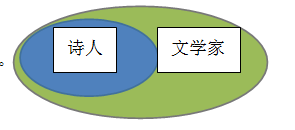 80.【答案】B【解析】题干中的逻辑错误为第一个数学系为集体概念，第二个数学系为个体概念。结论出现概念混淆。A项：数学系所有的学生都修读了这门课，可以推出某个数学系的学生修读过。那小马是其中一个，得到修读的结论。可以成立，没有逻辑错误。所以不选。B项：和题干的逻辑错误一致，第一个哲学系为集体概念，第二个哲学系为个体概念，结论出现概念混淆C项：结论为否定结论，排除D项：的逻辑错误为前提为多数，多数是否包含陈叶，不知道。结论却得出了肯定结论。这个犯了局部集合的错误。81.【答案】C【解析】A项：题干没有提及获利的种植方式，A错B项：气候只是影响大蒜产量的其中一个原因，所以气候回转，产量是否回升并不知道C项：由“过去的两年内国内的大蒜产量一直低于销售量”得出销售的含有部分的为储备的D项：前所未有出现比较级，并美欧提及过去获利情况82.【答案】A【解析】题干翻译：—义或—利。A或B与—A→B等价A项：义→—利，和—义或—利等价。所以选AB项：义且—利，和题干不符C项：—义且—利，和题干不符D项：—义→利，可以出现义且利的结果，和题干不符。83.【答案】B【解析】题干论点：“计划将大象的象牙都拔掉，使它们免遭厄运”，论据：“一头没有象牙的大象对偷猎者是没有价值的”A项：题干没有提及角，大象也没有角。无关B项：否定带入，偷猎者会捕杀对他们没有价值的大象，那么没有牙齿的大象还是会被捕杀，那么计划就没有效果。所以B会前提条件C项：获取象牙不是唯一原因，那么没有象牙的大象还是会被捕猎。方法没有用，削弱题干D项：象牙的高额利润导致盗猎现象的猖獗只是补充了论据 ，题干中已经提及，无需补充。84.【答案】B【解析】A项：前提出现否定表达（无一天体），结论必然否定。所以A错误B项：所有气体→物体→重量，所以所有气体都有重量。所以选BC项：罪犯→了解现场，甲了解现场，为肯后错误D项：四川人→爱吃辣，小魏爱吃辣，为肯后错误85.【答案】D【解析】没有市场支持→缺少改进机会→影响质量→难易开拓市场A项：由第一句推出企业起步晚，规模小所以难以打开市场，最后造成软件落后B项：由推理的，软件落后的根本原因是没有市场。所以发展要回归市场C项：没有市场支持→缺少改进机会→影响质量得出缺少市场质量落后，肯前肯后D项：题干中没有提到用户需求，无由猜测。所以不能推出选D86.B。解析：两两最差得6.10.14.18，所以最后差22，得答案为49+22=71。87.C。解析：1+1=2，1*2=2，2+2=4，2*4=8，4+8=12，8*12=9688.B。解析：10-1=0，21+0=2，32+1=10，43+2=66，54+3=628，65+4=778089.D。解析：每个分子都是左边分数得分子分母相乘，分母都是左边分子分母相加。90.A。解析：把小数点看成分隔符，则数列为1.1.2.3.5.8.13.21.34.5591.C。解析：要分别装箱且每箱重量相同，则苹果和梨的总重量应该是每箱重量的整数倍，则B.D不满足，排除。此题问最大，选C92.B。解析：设水果糖x，巧克力糖y，则y=（x+y+10）*60%，y+30=（x+y+10+30）*75%，解得y=30。93.C。解析：可知长方形面积为105=长*宽，长宽必为整数。105=3*5*7，所以105=35*3=21*5=15*7=105*1，四种可能。94.A。解析：股价变化应该为10*（1-20%）*（1+20%）=9.6，所以比值为0.96。95.D。解析：5点整时角度为150°，5点13分和5点差13分钟，变化了5.5*13=71.5°，所以为150-71.5=78.5。96.C。解析：甲一趟为300/60=5小时，乙为300/40=7.5小时，这样再重新启程时为7小时和8小时，这样甲要先走一小时，缩短了300-60*1=240公里，此时才重新开始。则240=（60+40）*t，t=2.4h，所以距离A地40*2.4=9697.C。解析：牛吃草问题，400=（4*10-x）*20，得x=20。400=（6*10-20）*t，t=1098.C。解析：本质上这个定义运算为a2-b2。则答案为22-（22-22）2=499.D。解析：是3的倍数的有100/3=33……1，33个；是4的倍数的有100/4=25个；既是3的倍数又是4的倍数的有100/12=8……4，8个。所以既不是3又不是4的倍数的个数有100-33-25+8=50100.A。解析：此题直接考虑上.下.左.右.前.后，6个视图面积相加即可，则为9+9+8+8+10+10=54。101.D。解析：题目中有13年出货量为4.23亿，13相交与11年的增长率通过间隔增长率公式166.8%+64.1%+166.8%*64.1%=337.8%，所以11年有4.23/（1+337.8%），明显小于1。102.A。解析：与12年相比，14年增长率为64.1%-8.2%-64.1%*8.2%=50.6%。103.D。解析：14年华为增速为45%，联想为55%，小米可以根据数据估算大概有200%，因为三个手机商一共的增长率为三者增长率合成，又因为华为和联想的基数更大，所以应该更偏向华为和联想，所以选低于100%。104.C。解析：A项，第一段有说三星让出市场，所以三星在下降，正确；B项，第一段中说到14年中国智能手机出货量同比下降，正确；C项，第一段中说到排名九大国产手机商累计出货量同比是上升的，错误；D项，第一段最后说了海外市场在上升，正确。105.B。解析：A项，最后一段提到小米缺乏专利储备，错误；B项，华为.联想.小米三个厂商出货量分别为7500.7030.6112，占了全球市场的17.26%，所以全球为（7500+7030+6112）/17.26%=11.95亿，正确；C项，2014年排名前九的有超过4亿出货，增速为50%，所以13年有可能超过2.6，不确定，错误；华为仅仅是在缅甸市场份额高达50%，并不知道营业收入是否有超过国内，错误。106.C。解析：根据材料份额应该为5.13%，排除A.B。根据材料五强的份额变化分别是0.19%.-0.82%.0.22%.-0.02%.-0.02%，所以其他应该变化了0.4+。107.B。解析：XP变化了0.19%，7变化了0.82%，8变化了0.22%，其他根据106题知道是0.45%，所以最大的是0.82%。108.A。解析：A项根据图为0.17%，B项为0.73%，C项根据图为0.42%，D项为0.19%，所以最小是0.17%。109.D。解析：A项，根据图形XP确实一直是比重最大的，所以正确；B项，根据图形XP一直在下降，知道2月有所上升，正确；C项，XP虽然2月有所回升，但是整体还是呈现下降趋势的，所以正确；D项，根据图形可以算出XP和7两者加起来的份额一直在下降，所以并不是7主要占有了XP下滑的份额，错误。110.B。解析：A项，2015年2月8的环比增幅是0.22%，而2003是-0.02%，不相同，错误；B项，109题D项我们说过两者份额一直下滑，所以正确；C项，2015年1月，7的环比变化幅度为0.42%，而XP为0.97%，XP比较大，错误；D项，7整体在上升，XP整体在下降，肯定7会超过XP，是可以撼动的，错误。